Publicado en España el 22/03/2024 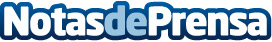 Tejados Álava: maestros en preservar y proteger los tejados En el corazón de la ciudad de Vitoria, donde la fusión entre lo histórico y lo moderno crea un paisaje arquitectónico único, se encuentra una empresa que se destaca por su compromiso con la excelencia en el cuidado de uno de los elementos más vitales de cualquier edificio: los tejadosDatos de contacto:TEJADOS ÁLAVATEJADOS ÁLAVA - maestros en preservar y proteger los tejados624 02 60 62Nota de prensa publicada en: https://www.notasdeprensa.es/tejados-alava-maestros-en-preservar-y-proteger Categorias: Nacional País Vasco Servicios Técnicos Hogar Otros Servicios Construcción y Materiales http://www.notasdeprensa.es